基本信息基本信息 更新时间：2024-04-19 07:15  更新时间：2024-04-19 07:15  更新时间：2024-04-19 07:15  更新时间：2024-04-19 07:15 姓    名姓    名古先生古先生年    龄40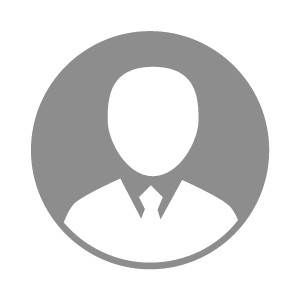 电    话电    话下载后可见下载后可见毕业院校成都大学邮    箱邮    箱下载后可见下载后可见学    历大专住    址住    址期望月薪面议求职意向求职意向分公司总经理分公司总经理分公司总经理分公司总经理期望地区期望地区不限不限不限不限教育经历教育经历就读学校：成都大学 就读学校：成都大学 就读学校：成都大学 就读学校：成都大学 就读学校：成都大学 就读学校：成都大学 就读学校：成都大学 工作经历工作经历工作单位：南昌东方希望动物食品有限公司 工作单位：南昌东方希望动物食品有限公司 工作单位：南昌东方希望动物食品有限公司 工作单位：南昌东方希望动物食品有限公司 工作单位：南昌东方希望动物食品有限公司 工作单位：南昌东方希望动物食品有限公司 工作单位：南昌东方希望动物食品有限公司 自我评价自我评价1、从事营销工作17年。2、在东方希望任职15年。3、6年营销总经理工作经验。4、愿意再次挑战，有打硬仗的作风，同时保留“营销血性”！1、从事营销工作17年。2、在东方希望任职15年。3、6年营销总经理工作经验。4、愿意再次挑战，有打硬仗的作风，同时保留“营销血性”！1、从事营销工作17年。2、在东方希望任职15年。3、6年营销总经理工作经验。4、愿意再次挑战，有打硬仗的作风，同时保留“营销血性”！1、从事营销工作17年。2、在东方希望任职15年。3、6年营销总经理工作经验。4、愿意再次挑战，有打硬仗的作风，同时保留“营销血性”！1、从事营销工作17年。2、在东方希望任职15年。3、6年营销总经理工作经验。4、愿意再次挑战，有打硬仗的作风，同时保留“营销血性”！1、从事营销工作17年。2、在东方希望任职15年。3、6年营销总经理工作经验。4、愿意再次挑战，有打硬仗的作风，同时保留“营销血性”！1、从事营销工作17年。2、在东方希望任职15年。3、6年营销总经理工作经验。4、愿意再次挑战，有打硬仗的作风，同时保留“营销血性”！其他特长其他特长